Upute za izradu seminarskog rada iz predmeta Organizacija građenja na Sveučilišnom preddiplomskom studiju Arhitektura i urbanizam  u akademskoj godini 2020./2021.OPĆE UPUTEOblikovanje i sadržaj seminarskog rada:Naslovna stranica je prva stranica rada (original zadatak seminarskog rada koji ste dobili s čitkim imenima i prezimenima te iza naslovne stranice sljedi druga stranica s potpisima i bodovima) Sadržaj je treća stranica rada (konačni sadržaj se radi na kraju, no tijekom rada potrebno je kontinuirano raditi sadržaj radi preglednosti; primjer sadržaja je dan na 4. stranici ovih uputa)Cjeline i zadatke potrebno je odvajati posebnim papirom na kojem je naznačena cjelina ili zadatak (primjer je dan 5. stranici ovih uputa)Stranice moraju imati redni broj (ovo se odnosi i na sve obrasce!)Svaki zadatak zahtjeva tehnički opis kojeg treba izraditi tako da se obuhvate svi organizacijski aspekti (opis zahvata i zgrade, materijala, tehnologija i organizacija rada)Tehnički opis mora sadržavati najmanje dvije A4 stranice, te na kraju vlastoručni potpis, font tehničkog opisa Times New Roman 12Tehnički opis raditi prema predlošku za izradu tehničkog opisa koji je dan u Word formatu (predložak dan na internet stranici predmeta)Izračun bruto i neto površine, izračun volumena zgrade u svrhu obračuna komunalnog i vodnog doprinosa raditi prema važećim propisima – koristiti sljedeće:normu HRN ISO 9836 - za obračun ploštine podne površine i obujma zgrade,Pravilnik o načinu utvrđivanja obujma i površine građevina u svrhu obračuna komunalnog doprinosa,Pravilnik o načinu izračuna građevinske (bruto) površine zgrade,Pravilnik o obračunu i naplati vodnoga doprinosa,Pravilnik o metodama procjene vrijednosti nekretnina.Izračun volumena zgrade u svrhu obračuna vodnog doprinosa mora sadržavati čitko i uredno ispunjen OBRAZAC IMSkice moraju biti numerirane, čitke, uredne i jasne; jednim imenom TEHNIČKI izrađene (preporučuje se i korištenje bojica radi lakše izrade i preglednosti)Pozivi na skice moraju biti numerirani, te isključivo u slučaju kada je to na skici jasno naznačeno i vidljivo, u suprotnom potrebno je raditi novu skicuSve skice i svi obrasci se ispunjavaju „ručno“, te radi jednostavnosti rada običnom olovkomUkoliko skice crtate na posebnom papiru morate ga staviti odmah iza stranice dokaznice na koju se skica odnosiSeminarski rad je potrebno predati u uvezanom oblikuSvi nacrti moraju imati okvir i sastavnicu (predložak je dan na 6. stranici ovih uputa)Zaglavlje tehničkog opisa treba biti kao što je dano predloškom za izradu tehničkog opisa (i to možete preuzeti na stranici predmeta pod nastavnim materijalima)Izračunate količine i cijene potrebno je zaokruživati na dvije decimale (normative ne zaokružujete već prepisujete)Na kraju je potrebno navesti literaturu koju ste koristili u izradi seminarskog rada.Komunikacija i pregledavanje seminarskog radaKonzultacije u danom terminu ili unaprijed dogovorenom terminuKonzultacije putem e-mail-a treba izbjegavati (e-mail koristiti za dogovor termina konzultacija)Vodite računa da na poleđini naslovne stranice (tj. drugoj stranici) postoji tablica evidencije dolazaka na konzultacije kod demonstratora, bez potpisa demonstratora iz svake cjeline nije moguće predati pojedine dijelove niti cijeli seminarski rad bez svih potpisa demonstratora.Upute i pojašnjenja za svaki zadatak seminarskog radaZadatak 1:Raspoloživi resursi:Strojevi:Cijene strojeva možete preuzeti sa internetske stranice fakulteta pod nastavnim materijalima predmeta.Radna snagaKategorije radnika zajedno sa cjenikom satnica može preuzeti sa stranice predmeta pod nastavnim materijalima predmeta.MaterijalRaspoložive materijale zajedno sa jediničnim cijenama možete preuzeti sa stranice predmeta pod nastavnim materijalima predmeta.Prema zadanom idejnom projektu obiteljske kuće, zadanim raspoloživim resursima, te prema uputama s vježbi potrebno je izraditi:Dokaznicu mjeraza SVE građevinsko-obrtničke radove koji su navedeni na zadatku. dokaznicu upisivati ručno, običnom olovkom u obrasce koje možete preuzeti sa internetske stranice fakulteta pod nastavnim materijalima predmetaskice moraju biti ručno i tehnički izrađenepozivi na skice jednoznačno određeniizračunate količine zaokružiti na dvije decimaleTroškovnikza sve vrste radovatroškovnik ispisati ručno, običnom olovkom u obrasce koje možete preuzeti sa internetske stranice fakulteta pod nastavnim materijalima predmetana kraju troškovnika obavezno napraviti REKAPITULACIJU troškovnikaSve ostale dijelove programa koji su navedeni na zadatku seminarskog rada i prema danim uputama.Sadržaj:Zadatak: Obiteljska kuća                             NacrtiTehnički opisIzračun bruto i neto površine zgrade, izračun volumena zgrade i izračun faktora oblika zgradeDokaznica mjeraPripremni radoviZemljani radoviBetonski radoviSheme stolarijeTroškovnik Rekapitualcija troškovaLiteratura    str.str.str.str.str.str.str.str.str.str.str.Zadatak: OBITELJSKA KUĆAPrimjer sastavnice:crtež nije u mjerilu, a mjere su dane u cm!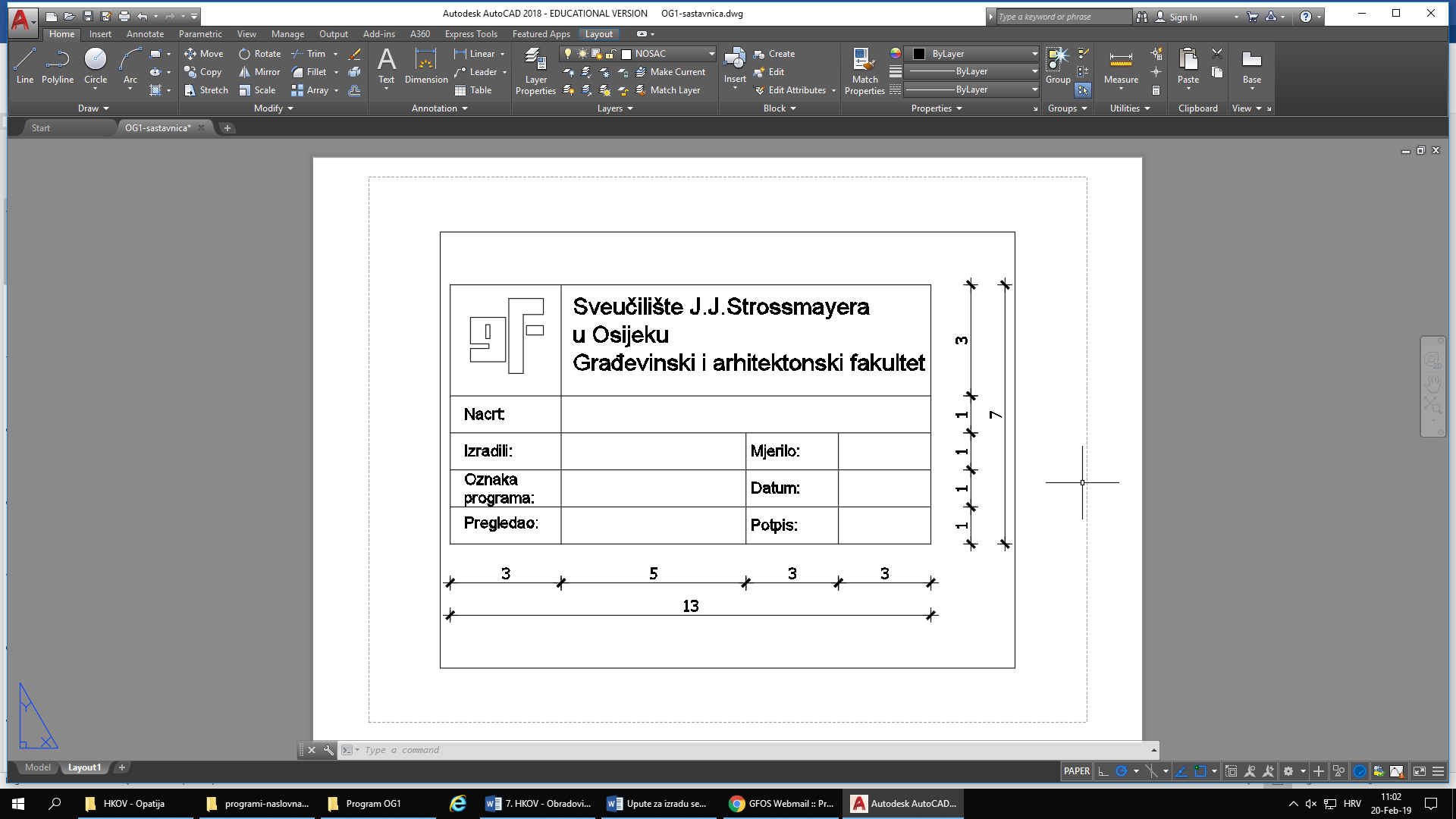 U Osijeku, 01.03.2021.Upute izradili:izv.prof.dr.sc. Zlata Dolaček-Alduk, dipl.ing.građ.Dino Obradović, mag.ing.aedif.